     Timothy Lutheran Church Mother’s Day Out Program Handbook Receipt Form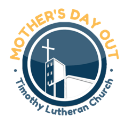 I have read and understand all the contents as shown in the Parent Handbook.  I also understand that at any time I have questions or feel that a certain subject does not seem clear, I can call or visit the Program Director at any time for further clarification and details.Parent/Guardian Signature _________________		_________ Date ______________________Timothy Lutheran Church Mother’s Day Out Program Photo Release FormI, ___________		_____________, the parent of a child/children at Timothy Lutheran Church Mother’s Day Out Program (Hereinafter known as the “Daycare), agree to the following: I understand that my child(ren) whose name(s) are listed below may be photographed at the Daycare during normal daycare hours, field trips, or activities. I understand that these photographs may be used in promoting child care services, either in print or on the Internet. NAMES WILL NEVER BE USED.The child(ren) are known as: ________________________________________		____________.With my choice below I grant or do not grant permission for my child(ren) to be photographed, or their images recorded for print or electronic use in promoting the Daycare’s services. I understand that it is my responsibility to update this form in the event that I no longer wish to authorize the above uses. I agree that this form will remain in effect during the term of my child’s enrollment. I understand that there will be no payment for me or my child’s participation in this release. I grant permissionI do not grant permissionParent/Guardian Signature _________________		_________ Date ______________________